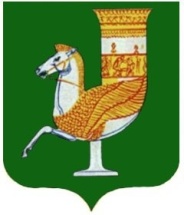 П  О  С  Т  А  Н  О  В  Л  Е  Н  И  Е   АДМИНИСТРАЦИИ   МУНИЦИПАЛЬНОГО  ОБРАЗОВАНИЯ «КРАСНОГВАРДЕЙСКИЙ  РАЙОН»От_30.12.2020 г. № 862с. КрасногвардейскоеО внесении изменений в постановление администрации МО «Красногвардейский район» от  28.12.2018г. №1023 «О смотр-конкурсе на лучшее новогоднее оформление предприятий потребительского рынка на территории муниципального образования «Красногвардейский район»    В целях улучшения культуры обслуживания населения, создания праздничной атмосферы в период Новогодних праздников на территории МО «Красногвардейский район», с целью увеличения конкурентоспособности предприятий потребительского рынка, руководствуясь Уставом МО «Красногвардейский район»ПОСТАНОВЛЯЮ:1.Внести изменения в постановление администрации МО «Красногвардейский район» от  28.12.2018г. №1023 «О смотр-конкурсе на лучшее новогоднее оформление предприятий потребительского рынка на территории муниципального образования «Красногвардейский район», изложив п.1 в новой редакции:1.1.«1.Проводить ежегодно не позднее 31 декабря конкурс на лучшее новогоднее оформление предприятий потребительского рынка (торговли, общественного питания и оказания бытовых услуг населению), находящихся на территории МО «Красногвардейский район»».2.Внести изменения в приложение №1 к постановлению администрации МО «Красногвардейский район»  от  28.12.2018г. №1023 «О смотр-конкурсе на лучшее новогоднее оформление предприятий потребительского рынка на территории муниципального образования «Красногвардейский район»:2.1. В разделе Положение о проведении смотр-конкурса на лучшее новогоднее оформление предприятий потребительского рынка 1 абзац изложить в новой редакции:«В целях создания праздничной новогодней атмосферы, улучшения культуры торгового обслуживания населения, администрация муниципального образования «Красногвардейский район» ежегодно не позднее 31 декабря проводит смотр-конкурс (далее-конкурс) на лучшее новогоднее  оформление предприятий потребительского рынка (торговли, общественного питания и оказания бытовых услуг населению), находящихся на территории муниципального образования «Красногвардейский район»».2.2. В разделе Награждения 2 абзац изложить в новой редакции:         «Комиссия вправе завершить конкурс без признания победителя, в случае если ни  одним  участником конкурса (одного сельского поселения) не будет набран ни один бал или  не будет подано ни одного претендента на победу, также комиссия вправе признать победителями нескольких претендентов в одном сельском поселении.» 3. Опубликовать настоящее постановление в районной газете «Дружба» и разместить на официальном сайте администрации МО «Красногвардейский район» в сети «Интернет».4. Контроль за исполнением данного постановления возложить на отдел экономического  развития и торговли  администрации  МО «Красногвардейский район».5. Настоящее постановление вступает в силу с момента его подписания.Глава МО «Красногвардейский   район»	                                                 Т.И. Губжоков